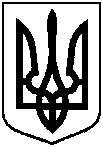 УКРАЇНАІЗМАЇЛЬСЬКА РАЙОННА ДЕРЖАВНА АДМІНІСТРАЦІЯГоловний архітектор району68601, Одеська обл., м.Ізмаїл, пр.Суворова, 62,  2-01-.т. 0975014358________________________________________________________________________________04.01.2019р.  №54-А				 Додаток                                                              до Порядку ведення реєстру                                                               містобудівних умов та обмежень (пункт 3 розділу І)                                                     ЗАТВЕРДЖЕНО :                                                     Наказ головного архітектора району Ізмаїльської                                                     Райдержадміністрації  №  71-А від 04.01.2019р. Містобудівні умови та обмеження 
для проектування об’єкта будівництва       Реконструкція нежитлової будівлі літер «А» під цех з сушки горіхів та будівництво будівлі охорони за адресою: комплекс будівель та споруд №5 Озернянської сільської ради, Ізмаїльського району, Одеської області.                                                                                                             
                                                                             (назва об'єкта будівництва)                                                         Загальні дані: 1. Реконструкція нежитлової будівлі літер «А» під цех з сушки горіхів та будівництво будівлі охорони за адресою: комплекс будівель та споруд №5 Озернянської сільської ради, Ізмаїльського району, Одеської області                                                                                                                                                                                              (вид будівництва, адреса або місцезнаходження земельної ділянки)2. ТОВ «ВОЛ-НАТ"_
      (інформація про замовника)3. Цільове призначення земельної ділянки (кад. № 5122084800:01:003:0227 площа ) - для ведення товарного сільськогосподарського виробництва; категорія земель: землі сільськогосподарського призначення;    (кад. № 5122084800:01:003:0011 площа ; кад. № 5122084800:01:003:0010 площа )  - для ведення особистого селянського господарства; категорія земель: землі сільськогосподарського призначення                             
                              (відповідність цільового та функціонального призначення земельної ділянки містобудівній документації на місцевому рівні)4. Генеральний план с. Озерне, Схема планування території району           ( посилання на містобудівну документацію)Містобудівні умови та обмеження:1. ______________________________+10,5________________________________
                                   (граничнодопустима висотність будинків, будівель та споруд у метрах)2. _______________________________25,0%________________________________ 
                                    (максимально допустимий відсоток забудови земельної ділянки)3.                            ____________-______________________________________  
(максимально допустима щільність населення в межах житлової забудови відповідної житлової одиниці (кварталу, мікрорайону))4.  Проектування виконати у відповідності до вимог ДБН Б.2.2-12:2018 «Планування і забудова територій»,  ДБН В.1.1-7-2016  «Пожежна безпека об`єкта будівництва»; ДБН В.2-17-2006 «Доступність будинків та споруд для маломобільних груп населення»;  «Державні санітарні правила планування та забудови населених пунктів» та інш. та забезпечити:- відстані від об'єкта, який проектується, до меж червоних ліній та ліній регулювання забудови  -  відсутні  ; - відстань до існуючих будівель та споруд – 12,00 метрів;________ 
                         (мінімально допустимі відстані від об’єкта, що проектується, до червоних ліній, ліній регулювання забудови, існуючих будинків та споруд)5. Згідно діючим нормативним вимогам ДБН Б.2.2-12:2018 «Планування і забудова територій», ДБН В.1.1-12:2014 «Будівництво у сейсмічних районах», «Державні санітарні правила планування та забудови населених пунктів» та інш; ______________________________________ 
(планувальні обмеження (охоронні зони пам’яток культурної спадщини, межі історичних ареалів, зони регулювання забудови, зони охоронюваного ландшафту, зони охорони археологічного культурного шару, в межах яких діє спеціальний режим їх використання, охоронні зони об’єктів природно-заповідного фонду, прибережні захисні смуги, зони санітарної охорони)6. Згідно діючим нормативним вимогам ДБН Б.2.2-12:2018 «Планування і забудова територій»; «Державні санітарні правила планування та забудови населених пунктів» та інш.;- передбачити відстані від існуючих та проектованих мереж згідно до діючих  нормативних вимог та матеріалів інженерних вишукувань, виконаних згідно до нормативних вимог ДБН А.2.1-1-2008;  (охоронні зони об’єктів транспорту, зв’язку, інженерних комунікацій, відстані від об’єкта, що проектується, до існуючих інженерних мереж) В. о. головного архітектора району Ізмаїльської Райдержадміністрації             ___________               В.П.  Вітков          (уповноважена особа відповідного                                            (підпис)                                           (П.І.Б.)                уповноваженого органу            містобудування та архітектури)